Course Curriculum Map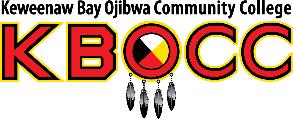 Adapted from Linda Suskie, Assessing Student Learning, 2018Curriculum maps are excellent tools to ensure that a course, program, general education curriculum, or other learning experience is designed to give students enough opportunity to achieve its key learning goals. TemplatesTable . Template for Three-Column Curriculum Map for Course SyllabusTable 2. Template for Four-Column Curriculum Map for Course SyllabusTips for Creating Course Curriculum MapsStart with the first (left) column, then fill out the last (right) column, then fill out the middle column. This ensures the course learning activities help prepare students for the key assignments they’ll be graded on. Make the assessments in the last (right) column meaningful. Quizzes and homework problems are a good way to check if students are on track but not substantive enough to confirm that they have achieved significant course learning outcomes. Make the learning activities in the middle column active and meaningful. Listening to a lecture, reading a textbook, and class discussions can be important parts of the learning experience but generally don’t actively engage every student. If your curriculum includes these experiences, follow up on them with hands-on activities that get students thinking and doing, such as writing, answering questions, or creating and completing something. For some learning outcomes, the second and third columns may be the same. For example, students may develop information literacy skills (second column) through a library research project, and their skills may be assessed (third column) by grading the completed library research project. Or the second and third columns may be different; students may develop a math skill by doing homework problems (second column) and their skills may be assessed (third column) through an exam. Example A course curriculum map for an art appreciation course using the 3-column template: This what you’ll learn how to do This is how you’ll learn how to do it This is how you’ll show me that you’ve learned how to do it CLO #1Lecture, activities, homework, assignments, etc.Test, exam, paper, project, presentation, etc.CLO #2Lecture, activities, homework, assignments, etc.Test, exam, paper, project, presentation, etc.This what you’ll learn how to do And learning this will help you learn how to This is how you’ll learn how to do it.)This is how you’ll show me that you’ve learned how to do it CLO #1Related PLO or GELOLecture, homework, assignments, etc.Test, exam, paper, project, presentation, etc.CLO #2Related PLO or GELOLecture, homework, assignments, etc.Test, exam, paper, project, presentation, etc.This what you’ll learn how to do (course learning outcomes)This is how you’ll learn how to do it (homework, activities, assignments, etc.)This is how you’ll show me that you’ve learned how to do it (test, paper, project, presentation, etc.)CLO: Analyze your own and others’ responses to a work of artSmall group discussions of critical responses to artworks.Paper comparing your response to a work of art to those of critics.